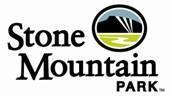 Latino Family Festival and Light Show Returns 
to Stone Mountain Park This MayFeaturing Live International Talent and Drone and Light ShowStone Mountain, Ga. – The second annual Latino Family Festival celebrating Latino culture and heritage, is set to take place the first three weekends in May at Stone Mountain Park, Georgia’s No. 1 most visited attraction. The festival is a vibrant and lively celebration of Latino music, dance, and culture, featuring a wide variety of live international talent including dancers, musicians, a marching band, all-new festive parade, and a massive drone and light show. The festival will feature live music including headliners:Los Cadetes de Linares - May 5La Sonora Dinamita - May 12Triny, La Leyend - May 19 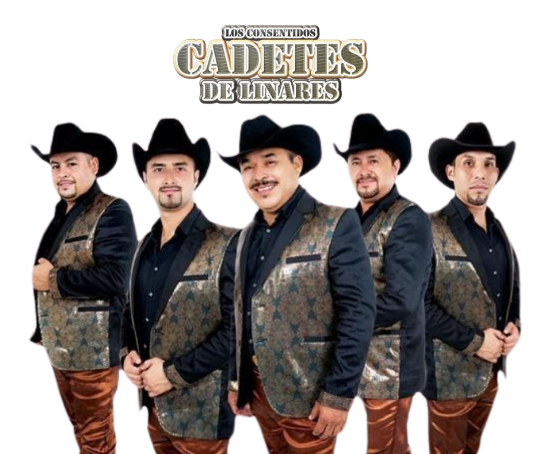 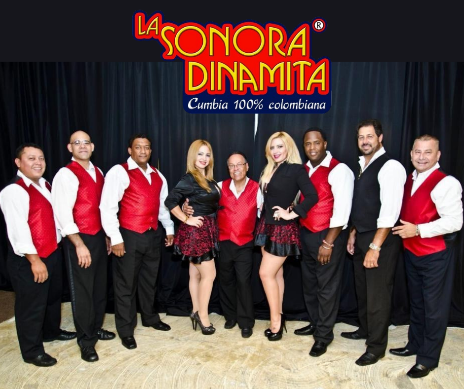 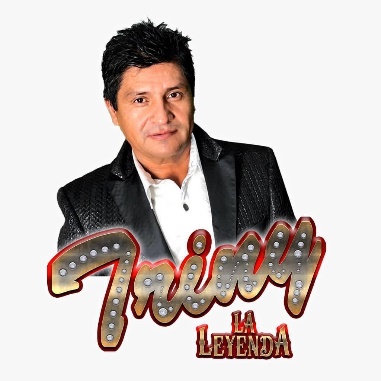 Guests will have the opportunity to see traditional dances and entertainment from different regions of Latin America including Aztec dancers, Colombian ballet, Mexican ballet, Flamenco dancers, Mariachi band, Pleneros, Mexican band, Charro, stilt walkers, and a Panamanian marching band. The festival will also include interactive storytelling sessions where guests can learn the significance of Latino traditions and folklore. -more--Page 2-
One of the highlights of the festival will be the drone and light show. End each evening with a festive drone show featuring over 250 color-changing drones creating spectacular aerial formations in the sky while synced to music. Then watch the specially programmed massive Latino Festival Light Show projecting on the largest screen in the world, Stone Mountain, along with immersive lighting, overhead lasers, and special effects, followed by a fireworks finale.The Latino Family Festival and Light Show will occur on Saturdays and Sundays May 4 – 19. Additional festival information and tickets are available here.  Stone Mountain Park
Stone Mountain Park is 3200 acres of natural wonderland located 16 miles east of downtown Atlanta. To visit, take I-285 to Exit 39B, Hwy. 78 East. Stone Mountain Park is at Exit No. 8 on Hwy. 78. For ticketing and attractions details or hours of operation call 800-401-2407 or visit www.stonemountainpark.com, or follow on Facebook and Instagram for updates.